Università degli Studi di Napoli Federico IIDottorato di ricerca / PhD program in Information Technology and Electrical EngineeringSeminar announcementMonday XX Month 20XX, Time: 10:00 - 11:00 Room XXXXXX, Floor X, Building 3, DIETI - Via Claudio, 21 - NAPOLIProf./Dr. Name Surname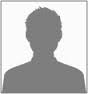 University of …., City, Nation, Department of xxxxxxxxxxxxxxxxxxxxxxxxxxxxxhttp://www.paginaweb. – Email: …Seminar titleAbstract:  (up to 1000 char.) Lorem ipsum dolor sit amet, consectetur adipisci elit, sed eiusmod tempor incidunt ut labore et dolore magna aliqua. Ut enim ad minim veniam, quis nostrud exercitation ullamco laboris nisi ut aliquid ex ea commodi consequat. Quis aute iure reprehenderit in voluptate velit esse cillum dolore eu fugiat nulla pariatur. Excepteur sint obcaecat cupiditat non proident, sunt in culpa qui officia deserunt mollit anim id est laborum. Lorem ipsum dolor sit amet, consectetur adipisci elit, sed eiusmod tempor incidunt ut labore et dolore magna aliqua.Ut enim ad minim veniam, quis nostrud exercitation ullamco laboris nisi ut aliquid ex ea commodi consequat. Quis aute iure reprehenderit in voluptate velit esse cillum dolore eu fugiat nulla pariatur. Excepteur sint obcaecat cupiditat non proident, sunt in culpa qui officia deserunt mollit anim id est laborum. Lorem ipsum dolor sit amet, consectetur adipisci elit, sed eiusmod tempor incidunt ut labore et dolore Lecturer short bio: (up to 500 char.) Lorem ipsum dolor sit amet, consectetur adipisci elit, sed eiusmod tempor incidunt ut labore et dolore magna aliqua. Ut enim ad minim veniam, quis nostrud exercitation ullamco laboris nisi ut aliquid ex ea commodi consequat. Quis aute iure reprehenderit in voluptate velit esse cillum dolore eu fugiat nulla pariatur. Excepteur sint obcaecat cupiditat non proident, sunt in culpa qui officia deserunt mollit anim id est laborum. For information: Prof. X Y (DIETI, UniNA) – x.y@unina.it (organizer)